روش مطالعه و ابزار جمع اوری داده هااین یک مطالعه مقطعی است که در دی- بهمن سال 1399 به منظور بررسی نقش نیروی انتظامی در تحقق دستاوردهای بیانیه گام دوم انقلاب ،حول محور عزت ملی،روابط خارجی ومرزبندی با دشمن انجام شده است. جامعه مود مطالعه شامل اساتید و نخبه های دانشگاه نیروی انتظامی و مراکز تحقیقاتی مربوطه است. به منظور جمع آوری داده ها از روش نمونه گیری در دسترس استفاده شده است. جهت جمع آوری داده ها از یک پرسشنامه خود ساخته در سه بعد زمانی گذشته، حال و آینده استفاده شده است. حجم نمونه در این مطالعه 100 نفر در نظر گرفته شده است.طراحی پرسشنامهپس از بررسی متون، جستجو در سایت های مختلف فارسی، کتب، پرسش نامه های تحقیقاتی و انجام مصاحبه های کیفی با متخصصین ابتدا لیستی از آیتم ها بر اساس متغیرهای مورد بررسی طراحی شد. تعیین روایی صوری کیفی: جهت بررسی روایی کیفی، پرسش نامه در اختیار 4 نفر از اساتید و صاحب نظران علوم انتظامی قرار داده شد و از آن ها خواسته شد تا نظرات خود را در خصوص پرسش نامه و خصوصیات ظاهری آن بیان نمایند. پس از انجام سه مرحله اصلاح، اقدام به طراحی و تدوین ابزار مورد نظر گردید. تعیین شاخص اعتبار صوری-کمی(validity face index): در این مرحله به منظور تعیین روایی صوری کمی پرسشنامه، لیست کاملی از آیتم های تدوین شده، در اختیار یک گروه 8 نفره از اساتید و نخبگان نیروی انتظامی در دانشگاه ها و مراکز تحقیقاتی وابسته به دانشگاه ها قرار داده شد؛ و از آن ها خواسته شد که با توجه به هدف تحقیق که " نقش نیروی انتظامی در تحقق دستاوردهای بیانیه گام دوم انقلاب ،حول محور عزت ملی،روابط خارجی ومرزبندی با دشمن "   بوه است، در مورد ظاهر پرسش نامه به صورت «مرتبط بودن»، «واضح بودن» و «ساده بودن» ارزیابی و اظهارنظر کنند. هر کدام از سوالات مربوط به هر فاکتور به صورت تفکیک شده در جداولی همانند جدول زیر در اختیار 8 نفر از متخصصین قرار داده شد و از آن ها خواسته شد تا سوالات را طبق جدول زیر مورد ارزیابی قرار دهند.در رابطه با معیار «ساده بودن» طیف لیکرت چهار قسمتی شامل موارد: 1-غیر قابل فهم است ،2-نیاز به تغییر زیاد دارد، 3-نیاز به تغییر کم دارد و 4-عبارت کاملا قابل فهم است بود. در رابطه با معیار «مرتبط بودن» طیف لیکرت چهار قسمتی شامل: 1-عبارت نا مرتبط است، 2-عبارت نیاز به تغییر زیاد دارد، 3-عبارت نیاز به تغییر کم دارد و 4-عبارت کاملا مرتبط است بود. در رابطه با معیار «واضح بودن» نیز، طیف لیکرت چهار قسمتی موارد زیر را در برگرفت: 1-عبارت مبهم است، 2-عبارت نیاز به تغییر زیاد دارد 3-عبارت نیاز به تغییر کم دارد و 4-عبارت واضح است. پذیرش هر آیتم بر اساس معیار زیر صورت گرفت: برای هر سوال درصد کاملا مرتبط، درصد کاملا واضح و درصد ساده و قابل فهم بودن محاسبه شد. چنان چه سوالی درصد قابل قبول یکی از ارزیابی هایش زیر 70 درصد بود مورد بازبینی قرار گرفت و مجددا ارزیابی شد تا درصد مورد قبول را به دست آورد.محاسبه CVR: بدین منظور از 8 نفر از متخصصین فن درخواست شد تا در مورد اهمیت و ضرورت هر کدام از سوالات پرسشنامه اظهار نظر کنند. هم چنین روش استفاده از ابزار پژوهشی برای آن ها شرح داده شد و خواسته شد تا نظرات خود را در خصوص سوالات طبق جدول زیر ارائه دهند.پس از جمع آوری نظرات برای ارزیابی شاخص نسبت روایی محتوا، CVR برای هر سوال طبق معادله زیر محاسبه گردید:CVR نسبت روایی محتوا، neتعداد متخصصینی می باشد که گزینه مهم و مرتبط را برای هر سوال انتخاب نموده اند، N عداد کل متخصصین می باشد. حداقل مقدار CVR قابل قبول برای هر سوال بر اساس تعداد متخصصانی که در خصوص روایی محتوا اظهار نظر کردند از جدول زیر تعیین می شود:در این مطالعه تعدداد متخصصینی که اظهارنظر کردند 8 نفر می باشند که طبق جدول مقدار CVR قابل قبول 78/0می باشد.محاسبهCVI: میانگین نمرات CVR سوالات باقی مانده محاسبه شده و به عنوان شاخص روایی محتوای کل گزارش به دست میآید. با استفاده از روش والتز و باسل (1983)شاخص روایی محتوا به دست می آیدکه طبق معادله زیر محاسبه می گردد:CVI شاخص روایی محتوایی، CVR روایی محتوایی،retained number تعداد آیتم های باقی مانده. در این روش سوال های دارای نمره بالاتر از 79/0مناسب هستند، بین7/0 و 79/0 نیاز به اصلاح دارند و کمتر از7/0 غیرقابل قبول هستند و بایستی حذف شوند.تعیین پایایی: برای تعیین پایایی از روش آزمون آلفاکرونباخ که به عنوان شاخص توافق درونی متغیرها شناخته می شود استفاده شد.طرح سوالات: لیستی از 180 آیتم اولیه تدوین شد و پس از حذف جملات مشابه و یا نامناسب(75 آیتم)، با توجه به نتایج بررسی روایی و پایایی 105 آیتم انتخاب شده اند. پرسشنامه ی طراحی شده در دو قسمت اصلی تنظیم شده است. بخش اول در مورد اطلاعات دموگرافیکی و بخش دوم مربوط به اجزای پرسشنامه است که شامل؛  عزت در زمان حال شامل 6 سؤال، حکمت در زمان حال شامل 6 سؤال، مصلحت در زمان حال شامل 6 سؤال، استکبارستیزی در زمان حال شامل 6 سؤال، استقلال سیاسی در زمان حال شامل 7 سؤال، تمامیت ارضی در زمان حال شامل 7 سؤال، عزت در زمان گذشته شامل 6 سؤال، حکمت در زمان گذشته شامل 6 سؤال، مصلحت در زمان گذشته شامل 6 سؤال، استکبارستیزی در زمان گذشته شامل 6 سؤال، استقلال سیاسی در زمان گذشته شامل 5 سؤال، تمامیت ارضی در زمان گذشته شامل 7 سؤال، عزت در زمان آینده شامل 5 سؤال، حکمت در زمان آینده شامل 6 سؤال، مصلحت در زمان آینده شامل 5سؤال، استکبارستیزی در آینده شامل 5 سؤال، استقلال سیاسی در آینده شامل 5 سؤال و تمامت ارضی در آینده شامل 5 سؤال می باشد.تعیین روایی صوری کیفی: پس ازجمع آوری نظرات متخصصین در مورد خصوصیات ظاهری پرسش نامه و بازبینی سه تا چهار مرحله اصلاح و ویرایش طبق نظرات آن ها، اقدام به طراحی و تدوین پرسش نامه نهایی مورد نظرگردید.شاخص اعتبار صوری-کمی(face validity index): پذیرش هر آیتم بر اساس این معیار صورت گرفت، چنان چه سوالی درصد قابل قبول یکی از ارزیابی هایش زیر 80 درصد بود(درصد قابل قبول 70 درصد می باشد) مورد بازبینی قرار گرفت و یا حذف شد و مجدداً ارزیابی شد تا درصد بالای 80 درصد را به دست آورد.CVR: با استفاده از معادله فوق ،CVR از قضاوت اعضای گروه برای هر سوال محاسبه گردیدد و پذیرش سوالات در صورتی که مقدار CVR آن مساوی یا بیشتر از 78/0باشد (این عدد با توجه به تعداد اعضای 8 نفره پانل، از جدول فوق به دست آمده است) مورد قبول واقع می شود.: CVIمقدار شاخص روایی محتوایی مطابق معادله فوق به دست آمد:بنابر این یک پرسش نامه طراحی شد که مقدار CVI یا شاخص روایی محتوایی آن مقدار قابل قبول(79/0) است.پایایی: جدول زیر پایایی مربوط به مقیاس ها را با استفاده از روش آلفای کرونباخ نشان می دهد که با استفاده از روش همسانی درونی که یکی از متداول ترین روش های اندازه گیری می باشد به دست آمده است. با توجه به این که مقادیر آلفای کرونباخ محاسبه شده جهت هر یک از ابعاد و سازه های مورد مطالعه در این تحقیق از 8/0بزرگ تر بود، بنابر این پایایی ابزار در حد خیلی خوب ارزیابی شده و مورد تائید قرار گرفت.تحلیل نتایجدر این مرحله برای بررسی قدت نشانگرهای صفت مکنون عوامل مؤثر بر تحقق دستاورهای بیانیه گام دوم انقلاب از مدل تحلیل عامل تأییدی استفاده شده است. به منظور اعتبار سنجی مدل مفهومی، پس از بررسی وضعیت هر یک از سازه ها به صورت مجزا، در این مرحله با استفاده از نتایج به دست آمده از چارچوب نظری متغیرهای مستقل مؤثر بر تحقق دستاوردهای بیانیه دوم انقلاب در قالب 105 گویه در 18 متغیر مکتون برای دستیابی به سه متغیر مستقل تحقق دستاوردهای بیانیه ی دوم انقلاب درر زمان گذشته، حال و آینده مورد مطالعه قرار گرفت. برای این منظور از مدل معادلات ساختاری و از روش تحلیل عاملی مرتبه دوم استفاده شد. دلیل استفاده از تحلیل عاملی مرتبه دوم به نوع اثرهای عاملی در مدل انتزاعی تحقیق مربوط می شود. برای رتبه بندی اثرهای هر یک از این سازه ها و همچنین، بررسی اثر معناداری آن بر روی سه متغیر مستقل عنوان شده در این بخش از تحلیل عاملی مرتبه دوم استفاده شده است.اهداف مطالعهزمان حال حاضر، بین سالهای 1370-1398در تحقق دستاوردهای بیانیه گام دوم انقلاب،  در زمان حال حاضر(بین سال های 70-98) ، آیا عملکرد نیروی انتظامی در حفظ عزت ملی ایران مؤثر است؟در تحقق دستاوردهای بیانیه گام دوم انقلاب، در زمان حال حاضر(بین سال های 70-98)، آیا عملکرد نیروی انتظامی در بعد حکمت مؤثر است؟در تحقق دستاوردهای بیانیه گام دوم انقلاب، در زمان حال حاضر(بین سال های 70-98)، آیا عملکرد نیروی انتظامی در بعد مصلحت مؤثر است؟در تحقق دستاوردهای بیانیه گام دوم انقلاب، در زمان حال حاضر(بین سال های 70-98)، آیا عملکرد نیروی انتظامی در تحقق استکبار ستیزی مؤثر است؟در تحقق دستاوردهای بیانیه گام دوم انقلاب، در زمان حال حاضر(بین سال های 70-98)، آیا عملکرد نیروی انتظامی در حفظ استقلال سیاسی مؤثر است؟در تحقق دستاوردهای بیانیه گام دوم انقلاب، در زمان حال حاضر(بین سال های 70-98)، آیا عملکرد نیروی انتظامی در حفظ تمامیت ارضی مؤثر است؟با توجه به مقادیر جدول 2، در راستای هدف اول تحقیق، عملکرد نیروی انتظامی در زمان حال حاضر و در بین سالهای 1370-1398در حفظ عزت جمهوری اسلامی ایران مؤثر بوده است(96/1<t). در راستای هدف دوم تحقیق، عملکرد نیروی انتظامی در زمان حال حاضر و در بین سالهای 1370-1398 در بعد حکمت مؤثر نبوده است(96/1>t). در راستای هدف سوم تحقیق، عملکرد نیروی انتظامی در زمان حال حاضر و در بین سالهای 1370-1398 در بعد مصلحت مؤثر نبوده است(96/1>t). در راستای هدف چهارم تحقیق، عملکرد نیروی انتظامی در زمان حال حاضر و در بین سالهای 1370-1398 در بعد استکبارستیزی مؤثر بوده است(96/1<t). در راستای هدف پنجم تحقیق، عملکرد نیروی انتظامی در زمان حال حاضر و در بین سالهای 1370-1398 در بعد استقلال سیاسی مؤثر بوده است(96/1<t). در راستای هدف ششم تحقیق، عملکرد نیروی انتظامی در زمان حال حاضر و در بین سالهای 1370-1398 در بعد تمامیت ارضی مؤثر بوده است(96/1<t). با توجه به مقادیر بارهای عاملی در جدول 2، بعد عزت در زمان حال حاضر بیشترین نقش را در جهت تحقق بیانیه های گام دوم انقلاب می گذارد.جدول 1:بارهای عاملی استاندارد شده همراه با سطح معناداریجدول 2:رتبه بندی سازه های مرتبه اول در تشکیل سازه مرتبه دوم بر اساس بار عاملی متغیر مستقل تحقق دستاوردهای بیانیه گام دوم انقلاب در زمان حال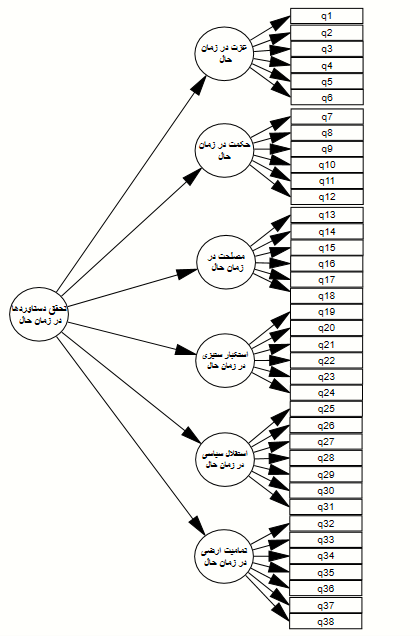 شکل 1:مدل ساختاری تحقیقزمان گذشته، بین سالهای 1357-1370در تحقق دستاوردهای بیانیه گام دوم انقلاب،  در زمان گذشته(بین سال های 57-70) ، آیا عملکرد نیروی انتظامی در حفظ عزت ملی ایران مؤثر بوده است؟در تحقق دستاوردهای بیانیه گام دوم انقلاب، در زمان گذشته(بین سال های 57-70)، آیا عملکرد نیروی انتظامی در بعد حکمت مؤثر بوده است؟در تحقق دستاوردهای بیانیه گام دوم انقلاب، در زمان گذشته(بین سال های 57-70)، آیا عملکرد نیروی انتظامی در بعد مصلحت مؤثر بوده است؟در تحقق دستاوردهای بیانیه گام دوم انقلاب، در زمان گذشته(بین سال های 57-70)، آیا عملکرد نیروی انتظامی در تحقق استکبار ستیزی مؤثر بوده است؟در تحقق دستاوردهای بیانیه گام دوم انقلاب، در زمان گذشته(بین سال های 57-70)، آیا عملکرد نیروی انتظامی در حفظ استقلال سیاسی مؤثر بوده است؟در تحقق دستاوردهای بیانیه گام دوم انقلاب، در زمان گذشته(بین سال های 57-70)، آیا عملکرد نیروی انتظامی در حفظ تمامیت ارضی مؤثر بوده  است؟با توجه به مقادیر جدول 4، در راستای هدف هفتم تحقیق، عملکرد نیروی انتظامی در زمان گذشته و در بین سالهای 1357-1370، در حفظ عزت جمهوری اسلامی ایران مؤثر بوده است(96/1<t). در راستای هدف هشتم تحقیق، عملکرد نیروی انتظامی در زمان گذشته و در بین سالهای 1357-1370، در بعد حکمت مؤثر نبوده است(96/1>t). در راستای هدف نهم تحقیق، عملکرد نیروی انتظامی در زمان گذشته و در بین سالهای 1357-1370،  در بعد مصلحت مؤثر نبوده است(96/1>t). در راستای هدف دهم تحقیق، عملکرد نیروی انتظامی در زمان گذشته و در بین سالهای 1357-1370،  در بعد استکبارستیزی مؤثر بوده است(96/1<t). در راستای هدف یازدهم تحقیق، عملکرد نیروی انتظامی در زمان گذشته و در بین سالهای 1357-1370، در بعد استقلال سیاسی مؤثر نبوده است(96/1>t). در راستای هدف دوازدهم تحقیق، عملکرد نیروی انتظامی در زمان گذشته و در بین سالهای 1357-1370، در بعد تمامیت ارضی مؤثر بوده است(96/1<t). با توجه به مقادیر بارهای عاملی در جدول 4، بعد عزت در زمان گذشته بیشترین نقش را در جهت تحقق بیانیه های گام دوم انقلاب داشته است.جدول 3:بارهای عاملی استاندارد شده همراه با سطح معناداریجدول 4:رتبه بندی سازه های مرتبه اول در تشکیل سازه مرتبه دوم بر اساس بار عاملی متغیر مستقل تحقق دستاوردهای بیانیه گام دوم انقلاب در زمان گذشته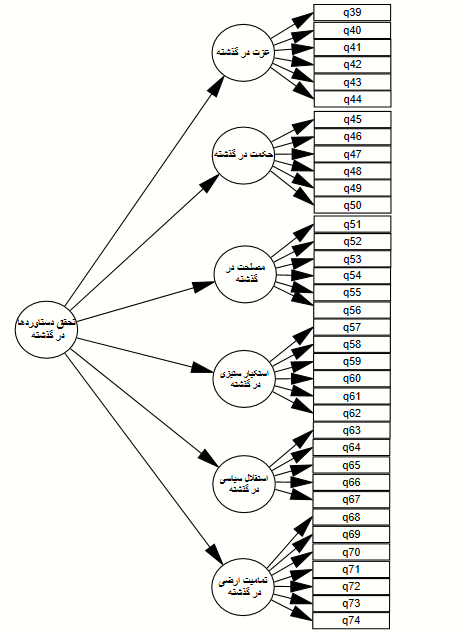 شکل 2:ساختار عاملی تحقیقزمان آینده، چهل سال دوم انقلابدر تحقق دستاوردهای بیانیه گام دوم انقلاب،  در زمان آینده(چهل سال دوم انقلاب) ، آیا عملکرد نیروی انتظامی در حفظ عزت ملی ایران مؤثر خواهد بود؟در تحقق دستاوردهای بیانیه گام دوم انقلاب، در زمان آینده(چهل سال دوم انقلاب)، آیا عملکرد نیروی انتظامی در بعد حکمت مؤثر خواهد بود ؟در تحقق دستاوردهای بیانیه گام دوم انقلاب، در زمان آینده(چهل سال دوم انقلاب)، آیا عملکرد نیروی انتظامی در بعد مصلحت مؤثر خواهد بود ؟در تحقق دستاوردهای بیانیه گام دوم انقلاب، در زمان آینده(چهل سال دوم انقلاب)، آیا عملکرد نیروی انتظامی در تحقق استکبار ستیزی مؤثر خواهد بود ؟در تحقق دستاوردهای بیانیه گام دوم انقلاب، در زمان آینده(چهل سال دوم انقلاب)، آیا عملکرد نیروی انتظامی در حفظ استقلال سیاسی مؤثر خواهد بود ؟در تحقق دستاوردهای بیانیه گام دوم انقلاب، در زمان آینده(چهل سال دوم انقلاب)، آیا عملکرد نیروی انتظامی در حفظ تمامیت ارضی مؤثر خواهد بود ؟با توجه به مقادیر جدول 6، در راستای هدف سیزدهم تحقیق، عملکرد نیروی انتظامی در زمان آینده و در چهل سال دوم انقلاب، در حفظ عزت جمهوری اسلامی ایران مؤثر بوده است(96/1<t). در راستای هدف چهاردهم تحقیق، عملکرد نیروی انتظامی در زمان آینده و در چهل سال دوم انقلاب، در بعد حکمت مؤثر بوده است(96/1<t). در راستای پانزدهم تحقیق، عملکرد نیروی انتظامی در زمان آینده و در چهل سال دوم انقلاب، در بعد مصلحت مؤثر نبوده است(96/1>t). در راستای هدف شانزدهم تحقیق، عملکرد نیروی انتظامی در زمان آینده و در چهل سال دوم انقلاب، در بعد استکبارستیزی مؤثر بوده است(96/1<t). در راستای هدف هفدهم تحقیق، عملکرد نیروی انتظامی در زمان آینده و در چهل سال دوم انقلاب، در بعد استقلال سیاسی مؤثر نبوده است(96/1>t). در راستای هدف هجدهم تحقیق، عملکرد نیروی انتظامی در زمان آینده و در چهل سال دوم انقلاب، در بعد تمامیت ارضی مؤثر بوده است(96/1<t). با توجه به مقادیر بارهای عاملی در جدول 6، بعد حکمت در زمان آینده بیشترین نقش را در جهت تحقق بیانیه های گام دوم انقلاب خواهد داشت.جدول 5:بارهای عاملی استاندارد شده همراه با سطح معناداریجدول 6:رتبه بندی سازه های مرتبه اول در تشکیل سازه مرتبه دوم بر اساس بار عاملی متغیر مستقل تحقق دستاوردهای بیانیه گام دوم انقلاب در زمان آینده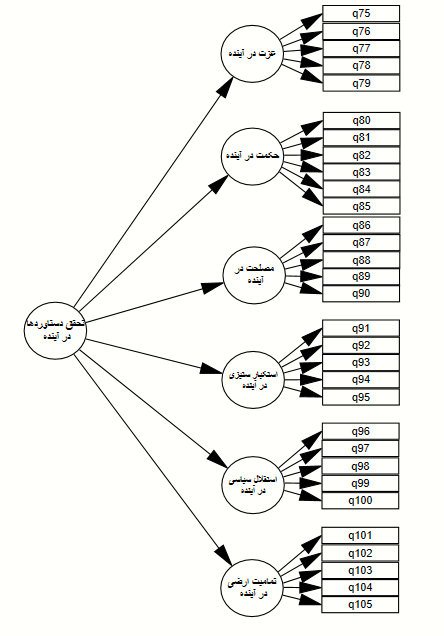 شکل 3:مدل ساختاری تحقیقعنون سؤالمرتبط بودنمرتبط بودنمرتبط بودنمرتبط بودنواضح بودنواضح بودنواضح بودنواضح بودنساده بودنساده بودنساده بودنساده بودنعنون سؤالنامرتبطنیاز به تغییرات زیادنیاز به تغییر کمکاملا مرتبطمبهمنیاز به تغییر زیادنیاز به تغییر کمواضحغیر قابل فهمنیاز به تغییر زیادنیاز به تغییر کمکاملا قابل فهمسوال 1سوال 2سوال 3عنوان سؤالارزشیابی متخصصین از سؤالاتارزشیابی متخصصین از سؤالاتارزشیابی متخصصین از سؤالاتعنوان سؤالمهم و مرتبطمی تواند استفاده شود اما ضرورتی نداردغیر مرتبطسؤال 1سؤال 2تعداد متخصینحداقل CVR قابل قبول599/0699/0799/0878/0975/01062/01159/01256/01845/0مقیاسضریب الفای کرونباخعزت در زمان حال81/0حکمت در زمان حال82/0مصلحت در زمان حال83/0استکبار ستیزی در زمان حال84/0استقلال سیاسی در زمان حال90/0تمامیت ارضی در زمان حال88/0عزت در گذشته80/0حکمت در گذشته83/0مصلحت در گذشته85/0استکبار ستیزی در گذشته84/0استقلال سیاسی در گذشته87/0تمامیت ارضی در گذشته94/0عزت در آینده88/0حکمت در آینده83/0مصلحت در آینده81/0استکبار ستیزی در آینده80/0استقلال سیاسی در آینده87/0تمامیت ارضی در آینده81/0صفت مکتونعلامت در مدلبارهای عاملی استاندارد شدهانحراف استانداردtp-valueαعزت در زمان حالq 11---61/060/0عزت در زمان حالq 2607/076/0852/4*000/0*61/060/0عزت در زمان حالq 3700/075/0574/4*000/0*61/060/0عزت در زمان حالq 4661/085/0452/5*000/0*61/060/0عزت در زمان حالq 5532/055/0652/5*000/0*61/060/0عزت در زمان حالq 6555/032/0555/8*000/0*61/060/0حکمت در زمان حالq 71---80/082/0حکمت در زمان حالq 8455/033/0235/1095/080/082/0حکمت در زمان حالq 9444/036/0389/1055/080/082/0حکمت در زمان حالq 10545/065/0355/6*000/0*80/082/0حکمت در زمان حالq 11556/045/0552/7000/0*80/082/0حکمت در زمان حالq 12785/059/0365/1075/080/082/0مصلحت در زمان حالq 131---69/062/0مصلحت در زمان حالq 14655/036/0859/1*235/069/062/0مصلحت در زمان حالq 15785/045/0567/1065/069/062/0مصلحت در زمان حالq 16652/056/0554/8*000/0*69/062/0مصلحت در زمان حالq 17751/052/0235/1085/069/062/0مصلحت در زمان حالq 18777/053/0569/4*000/0*69/062/0استکبار ستیزی در زمان حالq 191---66/062/0استکبار ستیزی در زمان حالq 20635/051/0678/5*000/0*66/062/0استکبار ستیزی در زمان حالq 21459/081/0666/9*000/0*66/062/0استکبار ستیزی در زمان حالq 22599/071/0655/3*000/0*66/062/0استکبار ستیزی در زمان حالq 23587/062/0663/8*000/0*66/062/0استکبار ستیزی در زمان حالq 24875/039/0422/9*000/0*66/062/0استقلال سیاسی در زمان حالq 251---73/066/0استقلال سیاسی در زمان حالq 26636/040/0457/*6000/0*73/066/0استقلال سیاسی در زمان حالq 27698/044/0448/7*000/0*73/066/0استقلال سیاسی در زمان حالq 28732/048/0635/8*000/0*73/066/0استقلال سیاسی در زمان حالq 29774/037/0425/4*000/0*73/066/0استقلال سیاسی در زمان حالq 30748/036/0633/4*000/0*73/066/0استقلال سیاسی در زمان حالq 31789/075/0699/6*000/0*73/066/0استقلال سیاسی در زمان حالq 31698/063/0544/9*000/0*73/066/0تمامیت ارضی در زمان حالq 321---75/070/0تمامیت ارضی در زمان حالq 33664/044/0655/4*000/0*75/070/0تمامیت ارضی در زمان حالq 34668/037/0455/7*000/0*75/070/0تمامیت ارضی در زمان حالq 35723/039/0122/3*000/0*75/070/0تمامیت ارضی در زمان حالq 36723/041/0966/9*000/0*75/070/0تمامیت ارضی در زمان حالq 37745/036/0522/8*000/0*75/070/0تمامیت ارضی در زمان حالq 38655/042/0564/7*000/0*75/070/0* معرف مقادیر معنادار در سطح 05/0(96/1<t)* معرف مقادیر معنادار در سطح 05/0(96/1<t)* معرف مقادیر معنادار در سطح 05/0(96/1<t)* معرف مقادیر معنادار در سطح 05/0(96/1<t)* معرف مقادیر معنادار در سطح 05/0(96/1<t)* معرف مقادیر معنادار در سطح 05/0(96/1<t)* معرف مقادیر معنادار در سطح 05/0(96/1<t)* معرف مقادیر معنادار در سطح 05/0(96/1<t)سازه مرتبط اول بر سازه مرتبط دومانحراف استانداردبار عاملیمقدار tعزت در زمان حال08/0827/0311/7*حکمت در زمان حال09/0782/0256/0مصلحت در زمان حال11/0755/0356/1استکبار ستیزی در زمان حال09/0610/0755/7*استقلال سیاسی در زمان حال12/0419/0695/8*تمامیت ارضی در زمان حال13/0385/0665/*11* معرف مقادیر معنادار در سطح 05/0(96/1<t)* معرف مقادیر معنادار در سطح 05/0(96/1<t)* معرف مقادیر معنادار در سطح 05/0(96/1<t)* معرف مقادیر معنادار در سطح 05/0(96/1<t)صفت مکتونعلامت در مدلبارهای عاملی استاندارد شدهانحراف استانداردtp-valueαعزت در زمان گذشتهq 391---54/065/0عزت در زمان گذشتهq 40525/048/0525/7*000/0*54/065/0عزت در زمان گذشتهq 41455/054/0556/8*000/0*54/065/0عزت در زمان گذشتهq 42652/065/0524/4*000/0*54/065/0عزت در زمان گذشتهq 43484/074/0455/8*000/0*54/065/0عزت در زمان گذشتهq 44562/036/0455/4*000/0*54/065/0حکمت در زمان گذشتهq 451---78/075/0حکمت در زمان گذشتهq 46525/045/0236/1075/078/075/0حکمت در زمان گذشتهq 47456/025/0256/0085/078/075/0حکمت در زمان گذشتهq 48689/042/0112/0252/078/075/0حکمت در زمان گذشتهq 49662/048/0457/1949/078/075/0حکمت در زمان گذشتهq 50885/063/0563/3*000/0*78/075/0مصلحت در زمان گذشتهq 511---36/056/0مصلحت در زمان گذشتهq 52777/068/0112/0252/036/056/0مصلحت در زمان گذشتهq 53452/040/0478/0085/036/056/0مصلحت در زمان گذشتهq 54665/052/0365/1254/036/056/0مصلحت در زمان گذشتهq 55751/045/0254/4*000/0*36/056/0مصلحت در زمان گذشتهq 56785/065/0568/0458/036/056/0استکبار ستیزی در زمان گذشتهq 571---90/085/0استکبار ستیزی در زمان گذشتهq 58665/055/0669/8*000/0*90/085/0استکبار ستیزی در زمان گذشتهq 59552/084/0456/7*000/0*90/085/0استکبار ستیزی در زمان گذشتهq 60564/073/0523/6*000/0*90/085/0استکبار ستیزی در زمان گذشتهq 61574/045/0123/3*000/0*90/085/0استکبار ستیزی در زمان گذشتهq 62875/025/0235/2*000/0*90/085/0استقلال سیاسی در زمان گذشتهq 631---78/080/0استقلال سیاسی در زمان گذشتهq 64666/085/0364/1089/078/080/0استقلال سیاسی در زمان گذشتهq 65785/035/0899/0752/078/080/0استقلال سیاسی در زمان گذشتهq 66884/044/0994/0250/078/080/0استقلال سیاسی در زمان گذشتهq 67885/032/0123/1055/078/080/0تمامیت ارضی در زمان گذشتهq 681---45/048/0تمامیت ارضی در زمان گذشتهq 69545/045/0452/3*000/0*45/048/0تمامیت ارضی در زمان گذشتهq 70636/066/0522/4*000/0*45/048/0تمامیت ارضی در زمان گذشتهq 71552/021/0326/2*000/0*45/048/0تمامیت ارضی در زمان گذشتهq 72545/022/0225/8*000/0*45/048/0تمامیت ارضی در زمان گذشتهq 73785/025/0522/9*000/0*45/048/0تمامیت ارضی در زمان گذشتهq 74745/042/0425/4*000/0*45/048/0* معرف مقادیر معنادار در سطح 05/0(96/1<t)* معرف مقادیر معنادار در سطح 05/0(96/1<t)* معرف مقادیر معنادار در سطح 05/0(96/1<t)* معرف مقادیر معنادار در سطح 05/0(96/1<t)* معرف مقادیر معنادار در سطح 05/0(96/1<t)* معرف مقادیر معنادار در سطح 05/0(96/1<t)* معرف مقادیر معنادار در سطح 05/0(96/1<t)* معرف مقادیر معنادار در سطح 05/0(96/1<t)سازه مرتبط اول بر سازه مرتبط دومانحراف استانداردبار عاملیمقدار tعزت در زمان گذشته07/0975/0455/3*حکمت در زمان گذشته08/0852/0122/1مصلحت در زمان گذشته09/0654/0452/0استکبار ستیزی در زمان گذشته11/0855/0452/9*استقلال سیاسی در زمان گذشته15/0452/0889/0تمامیت ارضی در زمان گذشته18/0635/0255/7** معرف مقادیر معنادار در سطح 05/0(96/1<t)* معرف مقادیر معنادار در سطح 05/0(96/1<t)* معرف مقادیر معنادار در سطح 05/0(96/1<t)* معرف مقادیر معنادار در سطح 05/0(96/1<t)صفت مکتونعلامت در مدلبارهای عاملی استاندارد شدهانحراف استانداردtp-valueαعزت در زمان آیندهq 751---36/042/0عزت در زمان آیندهq 76565/036/0565/7*000/0*36/042/0عزت در زمان آیندهq 77525/021/0452/2*000/0*36/042/0عزت در زمان آیندهq 78436/020/0258/3*000/0*36/042/0عزت در زمان آیندهq 79321/018/0452/7*000/0*36/042/0حکمت در زمان آیندهq 801---72/075/0حکمت در زمان آیندهq 81523/025/0256/9*000/0*72/075/0حکمت در زمان آیندهq 82568/045/0745/5*000/0*72/075/0حکمت در زمان آیندهq 83789/021/0245/4*000/0*72/075/0حکمت در زمان آیندهq 84523/023/0658/7*000/0*72/075/0حکمت در زمان آیندهq 85423/026/0452/4*000/0*72/075/0مصلحت در زمان آیندهq 861---85/079/0مصلحت در زمان آیندهq 87563/036/0456/1085/085/079/0مصلحت در زمان آیندهq 88752/045/0785/1253/085/079/0مصلحت در زمان آیندهq 89365/054/0425/0065/085/079/0مصلحت در زمان آیندهq 90452/056/0412/0364/085/079/0استکبار ستیزی در زمان آیندهq 911---45/058/0استکبار ستیزی در زمان آیندهq 92721/012/0458/7*000/0*45/058/0استکبار ستیزی در زمان آیندهq 93421/019/0125/4*000/0*45/058/0استکبار ستیزی در زمان آیندهq 94321/025/0452/6*000/0*45/058/0استکبار ستیزی در زمان آیندهq 95485/026/0452/4*000/0*45/058/0استقلال سیاسی در زمان آیندهq 961---73/075/0استقلال سیاسی در زمان آیندهq 97525/031/0412/0899/073/075/0استقلال سیاسی در زمان آیندهq 98636/046/0213/1250/073/075/0استقلال سیاسی در زمان آیندهq 99625/043/0425/1053/073/075/0استقلال سیاسی در زمان آیندهq 100452/042/0789/0095/073/075/0تمامیت ارضی در زمان آیندهq 1011---86/080/0تمامیت ارضی در زمان آیندهq 102745/029/0654/1236/086/080/0تمامیت ارضی در زمان آیندهq 103658/031/0235/0112/086/080/0تمامیت ارضی در زمان آیندهq 104459/023/0412/1369/086/080/0تمامیت ارضی در زمان آیندهq 105752/025/0125/0095/086/080/0* معرف مقادیر معنادار در سطح 05/0(96/1<t)* معرف مقادیر معنادار در سطح 05/0(96/1<t)* معرف مقادیر معنادار در سطح 05/0(96/1<t)* معرف مقادیر معنادار در سطح 05/0(96/1<t)* معرف مقادیر معنادار در سطح 05/0(96/1<t)* معرف مقادیر معنادار در سطح 05/0(96/1<t)* معرف مقادیر معنادار در سطح 05/0(96/1<t)* معرف مقادیر معنادار در سطح 05/0(96/1<t)سازه مرتبط اول بر سازه مرتبط دومانحراف استانداردبار عاملیمقدار tعزت در زمان آینده03/0842/0555/4*حکمت در زمان آینده04/0999/0425/6*مصلحت در زمان آینده09/0926/0236/1استکبار ستیزی در زمان آینده10/0742/0425/7*استقلال سیاسی در زمان آینده14/0342/0998/0تمامیت ارضی در زمان آینده17/0545/0452/1* معرف مقادیر معنادار در سطح 05/0(96/1<t)* معرف مقادیر معنادار در سطح 05/0(96/1<t)* معرف مقادیر معنادار در سطح 05/0(96/1<t)* معرف مقادیر معنادار در سطح 05/0(96/1<t)